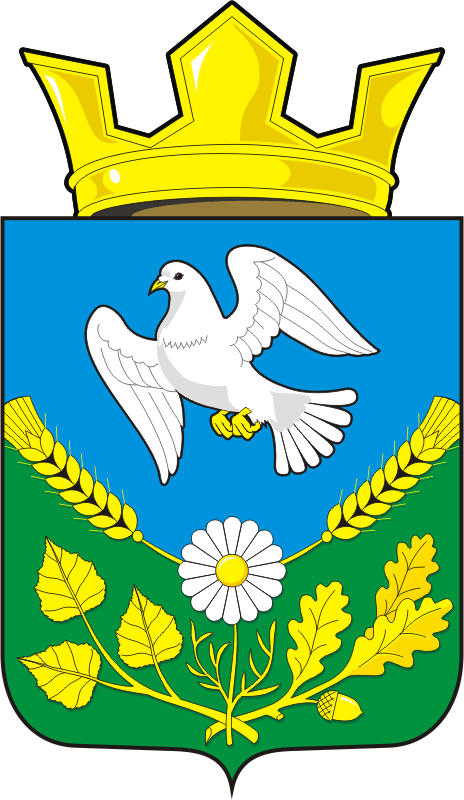 РОССИЙСКАЯ ФЕДЕРАЦИЯСОВЕТ ДЕПУТАТОВ НАДЕЖДИНСКОГО  СЕЛЬСОВЕТАСАРАКТАШСКОГО  РАЙОНА  ОРЕНБУРГСКОЙ ОБЛАСТИТРЕТЬЕГО СОЗЫВАРЕШЕНИЕВнеочередного сорок второго заседания Совета депутатовмуниципального образования Надеждинский сельсовет третьего созываВ соответствии со ст. 27 Федерального закона от 06.10.2003 № 131-ФЗ «Об общих принципах организации местного самоуправления в Российской Федерации», Положением о территориальном общественном самоуправлении в муниципальном образовании Надеждинский сельсовет Саракташского района Оренбургской области, утвержденным решением Совета депутатов Надеждинского сельсовета от 18 сентября 2018 года № 110, руководствуясь ст.15 Устава муниципального образования  Надеждинский сельсовет, на основании поступившего заявления инициативной группы,          Совет депутатов Надеждинского сельсоветаР Е Ш И Л:1. Установить границы территории, в пределах которой осуществляется территориальное общественное самоуправление в селе Яковлевка муниципального образования Надеждинский сельсовет Саракташского района Оренбургской области, согласно приложению.2. Поручить администрации муниципального образования Надеждинский сельсовет оказать содействие инициативной группе граждан по подготовке и проведению учредительной конференции граждан по вопросам организации и осуществления территориального общественного самоуправления.3. Организацию исполнения настоящего решения возложить на главу муниципального образования Надеждинский сельсовет Саракташского района О.А.Тимко.3. Настоящее решение вступает в силу со дня подписания, подлежит обнародованию и размещению на официальном сайте администрации муниципального образования Надеждинский сельсовет Саракташского района Оренбургской области в сети «Интернет». 4. Контроль за исполнением настоящего решения возложить на постоянную комиссию Совета депутатов сельсовета по мандатным вопросам, вопросам местного самоуправления, законности, правопорядка, работе с общественными и религиозными объединениями, национальным вопросам и делам военнослужащих (Хакимову С.Я.).Председатель Совета депутатов,Глава сельсовета                                                                            О.А.ТимкоПриложение к решению Совета депутатов сельсоветаот 12 ноября 2018 года  № 120Описание границ территории,в пределах которой осуществляетсятерриториальное общественное самоуправление в муниципальном образовании Надеждинский сельсовет Саракташского района Оренбургской области№ 120«12» ноября 2018 года Об установлении границ  территории на которой осуществляется территориальное общественное самоуправление в муниципальном образовании Надеждинский сельсовет Саракташского района Оренбургской областиРазослано:администрации сельсовета, депутатам, прокуратуре района, постоянной комиссии, официальный сайт администрации сельсовета, в дело.№п/пНаименование населенного пункта муниципального образованияГраница территории, в пределах  которой осуществляется ТОС1село ЯковлевкаТерриториальное общественное самоуправление осуществляется в границах населённого пункта с. Яковлевка, границы утверждены Генеральным планом муниципального образования Надеждинский сельсовет